TISKOVÁ ZPRÁVA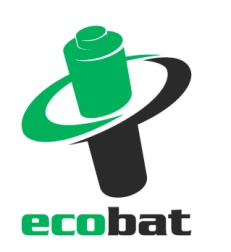 Češi loni vytřídili a k recyklaci předali 1 696 tun baterií, 
což je 46 % všech baterií, které se dostaly do oběhuRok 2019 přinesl rekordní výsledky ve sběru baterií, ale také problémy s lithiovým bateriemiPraha, 31. března 2020 – V loňském roce Češi odevzdali k recyklaci 1 696 tun použitých baterií, což je nejvyšší číslo v historii. Je to o 3 % vice než loni a 4krát tolik, než tomu bylo před 10 lety. Zvyšuje se i účinnost sběru baterií, ta dosahuje 46 %. Na recyklaci tedy končí necelá polovina baterií, které byly dány do oběhu. Klíčovým tématem se stávají lithiové baterie. Jejich využívání razantně roste především v oblasti e-mobility a nových aplikací. Tyto nové typy baterií kladou zvýšené nároky na bezpečnost, problematická je také jejich efektivní recyklace.Nejvíce baterií k recyklaci lidé odevzdali do sběrných nádob v obchodech (31 %), na druhém místě je sběr prostřednictvím firem (29 %). Největší posun však zaznamenalo využívání sběrných nádob v obcích – meziročně jde o nárůst o 14 % a na celkovém sběru se podílí již z 28 %. V obcích jde zejména o sběr do červených kontejnerů a prostřednictvím sběrných dvorů. Potěšující také je, že stále více měst a obcí zřizuje pro své občany sběrná místa přímo v prostorách městských či obecních úřadů. „Pokud města a obce vytvoří lidem dobré podmínky, zvýší dostupnost sběrných míst a dokážou lidi motivovat prostřednictvím kvalitní osvěty, na výsledcích se to projeví. A jsem rád, že takových městských a obecních úřadů přibývá. Podporu mají i ve většině krajských úřadů,“ dodává Petr Kratochvíl, jednatel neziskové společnosti ECOBAT, která v České republice zajišťuje sběr a recyklaci baterií.  Mezi kraji jsou ve sběru baterií velké rozdíly. Pokud bychom výsledky přepočetli na počet obyvatel, průměrný Čech by v roce 2019 vytřídil 159 gramů baterií. Nejlepší kraje vytřídily v přepočtu na obyvatele přes 250 gramů. Na prvním místě je Kraj Vysočina s 271 gramy, který v čele tabulky vystřídal Jihomoravský kraj. Ten skončil s 261 gramy druhý. Třetí bylo Hl. m. Praha s 212 gramy. Na opačném konci je Moravskoslezský kraj se 70 gramy a Karlovarský kraj s 72 gramy na obyvatele. Z hlediska prodeje baterií je mírným překvapením stagnace poměru využívání akumulátorů vs. jednorázových alkalických baterií. Trendy z minulých let přitom naznačovaly, že preference využívat více akumulátory, tedy nabíjecí baterie, bude u spotřebitelů narůstat.Bezpečnost a efektivní recyklace – velké výzvy u lithiových baterií Jednoznačně největším tématem u baterií je v současnosti razantní nárůst využívání lithiových baterií. S rozvojem e-mobility se na trhu uplatňují nové typy baterií a akumulátorů. Začínají dominovat lithium-iontové, lithium-polymerové a primární baterie s obsahem kovového lithia, které se vyznačuje mimořádnou reaktivitou při styku s kyslíkem. Zvyšuje se riziko incidentů, především vznícení, požárů a explozí, a s tím i nároky na požární bezpečnost při manipulaci, skladování a zpracování baterií. Tyto problémy se týkají míst, kde se vyskytuje větší množství lithiových baterií, tedy zejména ve sběrných a zpracovatelských areálech. V běžných sběrných nádobách na veřejných místech podobná rizika nehrozí – množství lithiových baterií k recyklaci je v nich nevýznamné.„Lithiové baterie začínají dominovat a s rozvojem elektro-mobility se začneme setkávat s těmito nepříliš bezpečnými výrobky třeba v tunelech nebo podzemních garážích. Legislativní regulace této problematiky je v nedohlednu, a proto nám nezbývá v následujících letech nic jiného než postavit protipožární opatření jako nejvyšší prioritu při sběru a recyklaci použitých baterií,“ dodává k tomu Petr Kratochvíl z ECOBATu a dodává: „Další velkou výzvu vidím v recyklaci lithiových baterií, která je zatím velmi neefektivní, jak z hlediska ekonomiky, tak i kvality recyklací získaných druhotných surovin.“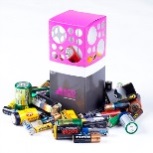 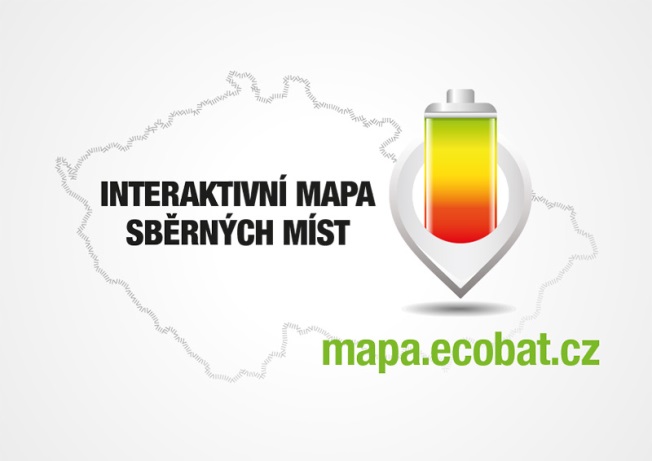 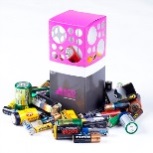 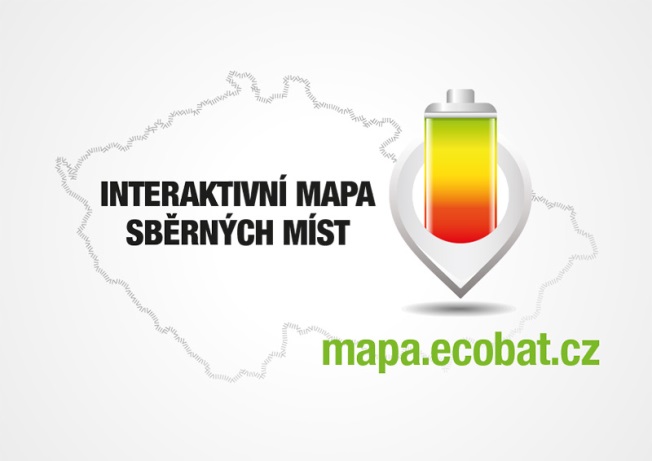 ECOBAT s.r.o., je nezisková organizace, která od roku 2002 zajišťuje zpětný odběr a recyklaci přenosných baterií v České republice. V roce 2019 zpětně odebrala 1 696 tun baterií, což představuje 46 % baterií dodaných na trh. ECOBAT provozuje více než 22 000 míst zpětného odběru. Kontakty pro média:Open Communication, Jana Čechová, PR Manager
e-mail: jana.cechova@open-com.cz, tel. +420 603 574 631ECOBAT s.r.o., Eva Gallatová, manažerka marketingu
e-mail: eva.gallatova@ecobat.cz, tel.: + 420 733 182 188, www.ecobat.cz,  FacebookSběr přenosných baterií po krajích 2019Sběr přenosných baterií po krajích 2019Sběr přenosných baterií po krajích 2019Sběr přenosných baterií po krajích 2019Celkem kgMeziroční nárůst/ pokleskg na obyvateleHl.m. Praha276 984-4 %0,212Jihočeský95 099-1 %0,148Jihomoravský309 7526 %0,261Karlovarský21 210-31 %0,072Královéhradecký71 368-6 %0,130Liberecký49 4651 %0,112Moravskoslezský84 120-4 %0,070Olomoucký79 3130 %0,125Pardubický50 7680 %0,098Plzeňský75 634-6 %0,129Středočeský223 981-2 %0,164Ústecký106 77438 %0,130Vysočina137 83921 %0,271Zlínský113 24419 %0,194Celkem1 695 5513 %0,159